    MIĘDZYSZKOLNY OŚRODEK SPORTOWY KRAKÓW-WSCHÓD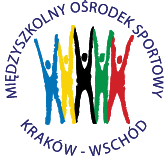 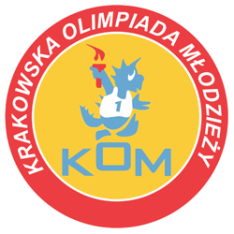 Adres: Centrum Rozwoju Com Com Zoneul. Ptaszyckiego 6 – P 09,  31 – 979 Krakówtel/fax: 12 685 58 25,   email:  biuro@kom.krakow.plwww.kom.krakow.plKraków, 19.02.2020r.Sprawozdanie KOM 2019/2020IGRZYSKA MŁODZIEŻY SZKOLNEJ – KOSZYKÓWKA DZIEWCZĄTMiejsce: hala Com Com Zone, ul. Ptaszyckiego 6Termin: 1.10.2018-19.02.2019Ilość szkół: 18Ilość uczestników:  305Ilość meczów:  47 w tym  14 w-oTerminarz:Tabela końcowa - klasyfikacja do współzawodnictwa - dziewczętaData Godz.MeczwynikTabela:1.10.2019r.WtorekGr. 1, 39.3010.0010.3011.0011.3012.0012.3013.0013.30SP 113 – SP PijarzySSP 7 – SP PijarzySSP 7 – SP 11353:26:140:52Grupa 1SP 88 i SP 105 – NKL – nieob. uspr.Awans: SP 38Grupa 31m. SP 113         4    105:22m. SP Pijarzy    3     16:593m. SSP 7            2     6:66Awans:  SP 1132.10.2019r.ŚrodaGr. 4, 5, 69.3010.0010.3011.0011.3012.0012.3013.0013.30SP 47 – SP 29SP 156 – SP 47SP 156 – SP 29SP 27 – SP 95SP 27 – SP 72SP 72 – SP 958:120:20 w-o0:20 w-o24:022:418:7 Grupa 41m. SP 29          4     32:82m. SP 47          3     28:12SP 156 –nieob. Uspr.Awans: SP29Grupa 5SP 45 i SP Borzęcka – NKL – nieob. uspr.Awans: SP 100Grupa 61m. SP 27        4       46:42m. SP 72        3       22:293m. SP 95        2        7:42Awans: SP 273.10.2019CzwartekGr. 7, 8, 99.3010.0010.3011.0011.3012.0012.3013.0013.30SP 85 – SP 162SP 33 – SP 85SP 33 – SP 16210:2722:122:22Grupa 7SP 101 i PSP 2 – NKL– nieob. uspr.Awans: SP 68Grupa 8SP 148, KSP RŚŻ – nieob. Uspr.Awans: SP 89Grupa 91m. SP 162        4    49:122m. SP 33          3    24:343m. SP 85          2    22:29Awans: SP 1629.10.2019ŚrodaGr. 109.3010.0010.30SP 80 – SP 64SP 64 – KSP MollaSP 80 – KSP Molla3:2614:62:14Grupa 101m. SP 64          4     40:92m. KSP Molla  3     20:163m. SP 80          2       5:40Awans: SP 6417.10.2019CzwartekPółfinał XSP 113, SP 38, SP 68SP 100, SP 162Gra 2x 8 minut!!!!9.159.4010.0510.3010.5511.2011.4512.1012.3513.00SP 113 – SP 38SP 68 – SP 100SP 113 – SP 162SP 38 – SP 68SP 100 – SP 162SP 113 – SP 68SP 38 – SP 100SP 162 – SP 68SP 113 – SP 100SP 162 – SP 3828:57:1720:47:1918:427:193:1712:1015:238:10Grupa X1m. SP 100      8    75:292m. SP 113      7    90:513m. SP 68        5    55:634m. SP 162      5    28:585m. SP 38        5    25:72Awans: SP 100 i SP 11321.10.2019PoniedziałekPółfinał YSP 29, SP 27, SP 89SP 649.3010.0010.3011.0011.3012.00SP 27 – SP 64SP 89 – SP 29SP 27 – SP 29SP 64 – SP 89SP 27 – SP 89SP 64 – SP 2916:612:426:413:628:1126:0Grupa Y1m. SP 27         6    70:212m. SP 64         5    45:223m. SP 89         4    29:484m. SP 29         3      8:67Awans: SP 27 i SP 6419.02.2020ŚrodaFinałCom Com Zone9.3010.00SP 100 – SP 64SP 27 – SP 113SP 64 – SP 27SP 100 – SP 11329:810:2423:1413:201m. SP 1132m. SP 1003m. SP 644m. SP 27MiejsceSzkołaPunkty do współzawodnictwa1Szkoła Podstawowa Nr 113122Szkoła Podstawowa Nr 100103Szkoła Podstawowa Nr 6494Szkoła Podstawowa Nr 2785 - 6Szkoła Podstawowa Nr 686,5Szkoła Podstawowa Nr 896,57 - 8 Salezjańska Szkoła Nr 1624,5Szkoła Podstawowa Nr 294,59Szkoła Podstawowa Nr 3832m. w gr.Szkoła Podstawowa Zakonu Pijarów22m. w gr.Szkoła Podstawowa Nr 4722m. w gr.Szkoła Podstawowa Nr 7222m. w gr.Szkoła Podstawowa im. J.B. Molli22m. w gr.Szkoła Podstawowa Nr 332UdziałSzkoła Podstawowa Nr 851UdziałSzkoła Podstawowa Nr 951UdziałSzkoła Podstawowa Nr 801UdziałSpołeczna Szkoła Podstawowa Nr 71